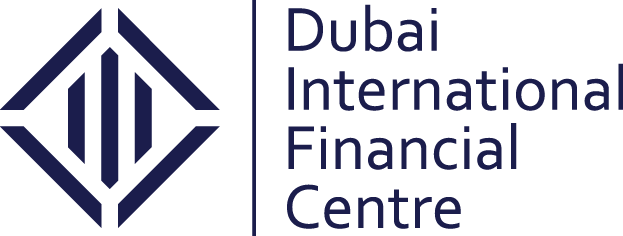 Annex FFormat for providing public comments to DIFCA on Consultation Paper No. 1 of 2019Proposed New Intellectual Property LawNote 1:	DIFCA reserves the right to publish, including on its website, any comments you provide. However, if you wish to remain anonymous, you must expressly request at the time of making comments that this should be the case. Note 2:	The second column, ‘comments on proposed policy’ relates to the policy explained in the CP paragraphs specified. The third column, ‘comments on legislation’ refers to the draft legislation reflecting the proposed policy.Note 3:	It is possible that you may not have any comments, either on the proposed policy or draft legislation, or may have comments on one and not the other. You may leave a blank column if you either agree to the proposed position, or you have no concerns relating it. Note 4:	If there are any ambiguities relating to the proposed policy or draft legislation, you may raise those in your comments.Name of individual / entity providing comments:No. Comments on proposed policyComments on legislationRecognition of the UAE registered intellectual property rightsRecognition of the UAE registered intellectual property rightsRecognition of the UAE registered intellectual property rightsQ1: The DIFCA does not aim at establishing registries for IP rights within the DIFC, to avoid the lengthy administrative procedures. Do you agree with this approach with respect to the registration of intellectual property rights? If not please provide your comments as to the benefits of having separate registry for the DIFC.Q1: The DIFCA does not aim at establishing registries for IP rights within the DIFC, to avoid the lengthy administrative procedures. Do you agree with this approach with respect to the registration of intellectual property rights? If not please provide your comments as to the benefits of having separate registry for the DIFC.Q1: The DIFCA does not aim at establishing registries for IP rights within the DIFC, to avoid the lengthy administrative procedures. Do you agree with this approach with respect to the registration of intellectual property rights? If not please provide your comments as to the benefits of having separate registry for the DIFC.No. Comments on proposed policyComments on legislationProtection and limitation to protection of intellectual property rightsProtection and limitation to protection of intellectual property rightsProtection and limitation to protection of intellectual property rightsQ2: Do you consider that the rights and limitations provided by the Proposed Law are sufficient, or should other rights be introduced? Please list any other rights or limitations that you suggest should be included in the Proposed Law.Q2: Do you consider that the rights and limitations provided by the Proposed Law are sufficient, or should other rights be introduced? Please list any other rights or limitations that you suggest should be included in the Proposed Law.Q2: Do you consider that the rights and limitations provided by the Proposed Law are sufficient, or should other rights be introduced? Please list any other rights or limitations that you suggest should be included in the Proposed Law.Ownership of Patent and Copyright in employment relationshipOwnership of Patent and Copyright in employment relationshipOwnership of Patent and Copyright in employment relationshipQ3: Do you agree with this approach in determining the ownership of patent and copyright in an employment relationship? Do you believe that the criteria for employee compensation are sufficient?Q3: Do you agree with this approach in determining the ownership of patent and copyright in an employment relationship? Do you believe that the criteria for employee compensation are sufficient?Q3: Do you agree with this approach in determining the ownership of patent and copyright in an employment relationship? Do you believe that the criteria for employee compensation are sufficient?Appointment of the Commissioner of Intellectual PropertyAppointment of the Commissioner of Intellectual PropertyAppointment of the Commissioner of Intellectual PropertyQ4: Do you agree with the appointment of the Commissioner of Intellectual Property and the Commissioner’s powers? Do you suggest any amendments to the functions or powers of the Commissioner of Intellectual Property?Q4: Do you agree with the appointment of the Commissioner of Intellectual Property and the Commissioner’s powers? Do you suggest any amendments to the functions or powers of the Commissioner of Intellectual Property?Q4: Do you agree with the appointment of the Commissioner of Intellectual Property and the Commissioner’s powers? Do you suggest any amendments to the functions or powers of the Commissioner of Intellectual Property?Sanctions and remediesSanctions and remediesSanctions and remediesQ5: Do you consider the enforcement procedures and the remedies proposed sufficient to act as a deterrent? Do you suggest that any other enforcement procedures or remedies should be included in the Proposed Law?Q5: Do you consider the enforcement procedures and the remedies proposed sufficient to act as a deterrent? Do you suggest that any other enforcement procedures or remedies should be included in the Proposed Law?Q5: Do you consider the enforcement procedures and the remedies proposed sufficient to act as a deterrent? Do you suggest that any other enforcement procedures or remedies should be included in the Proposed Law?Jurisdiction of the Commissioner of Intellectual Property and the DIFC CourtJurisdiction of the Commissioner of Intellectual Property and the DIFC CourtJurisdiction of the Commissioner of Intellectual Property and the DIFC CourtQ6: Do you agree with the distinction between the jurisdiction of the Commissioner of Intellectual Property and the DIFC Court? Do you suggest that further clarification be made on the distinction between or the authority of each body?Q6: Do you agree with the distinction between the jurisdiction of the Commissioner of Intellectual Property and the DIFC Court? Do you suggest that further clarification be made on the distinction between or the authority of each body?Q6: Do you agree with the distinction between the jurisdiction of the Commissioner of Intellectual Property and the DIFC Court? Do you suggest that further clarification be made on the distinction between or the authority of each body?MiscellaneousMiscellaneousMiscellaneousQ7: Are there any other issues arising in connection with the Proposed Law which are in your opinion not adequately or appropriately dealt with?Q7: Are there any other issues arising in connection with the Proposed Law which are in your opinion not adequately or appropriately dealt with?Q7: Are there any other issues arising in connection with the Proposed Law which are in your opinion not adequately or appropriately dealt with?